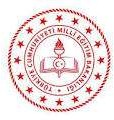 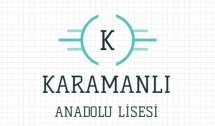 T.C KARAMANLI KAYMAKAMLIĞIKARAMANLI ANADOLU LİSESİ MÜDÜRLÜĞÜ2024-2028 STRATEJİK PLANI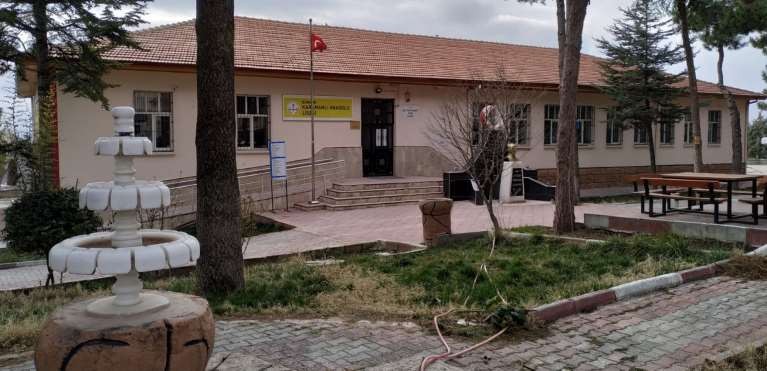 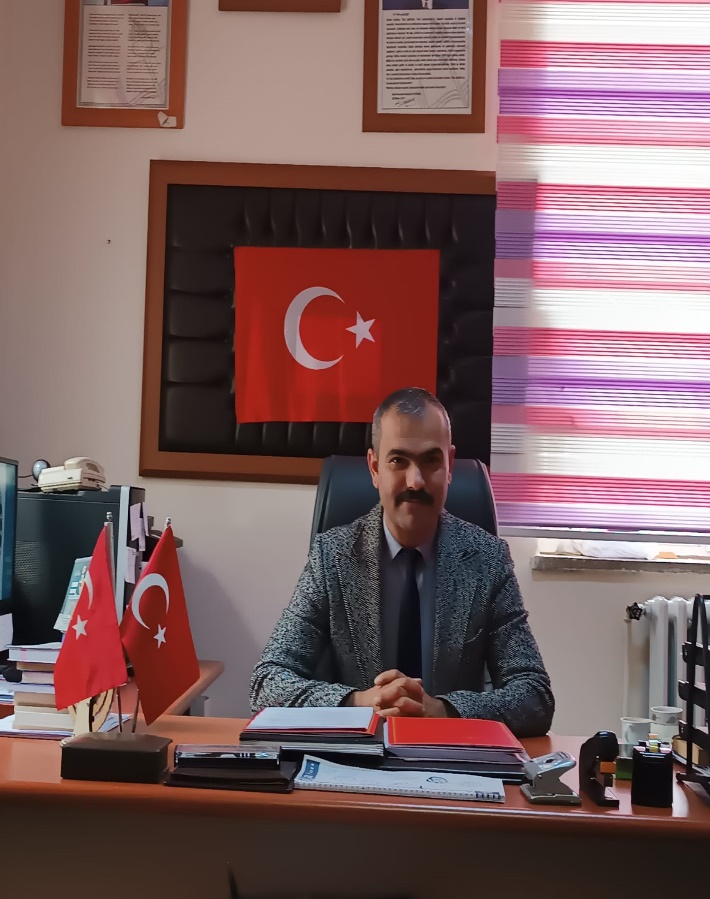 Muharrem PATAT  Okul Müdür V.SUNUŞGünümüzde evrensel bir olgu özelliği taşıyan değişim ve değişime uyum gerçeği, çok tartışılan konulardan birisidir. Çünkü çevremizdeki maddi veya manevi her şey değişimin kapsamı içinde yer almaktadır. Her sabah uyandığımızda insanların davranışlarından teknolojik yeniliklere, doğadaki olaylardan sosyal yaşam kurallarına kadar her şey ama her şey hızla değişmektedir. Bu nedenle, tüm sistemler değişim olgusuyla yüz yüzedirler ve bu gerçekten kaçmaları mümkün değildir. Zorlu, rekabetçi, yenilikçi ve hızla değişen örgüt içi ve dışı koşullarda yaşamlarına devam etmek zorunda olan günümüz okul örgütleri ve yöneticilerinin değişimi görmezden gelme ya da değişime direnme lüksü yoktur. Geçmişte bu şekilde davrananların, bugün varlığını sürdüremediğini, birçoğunun ya küçüldüğünü ya da yok olduğunu görebilmek, değişime nasıl ayak uydurulabileceği ve değişimin nasıl yönetilebileceği konusunda ilk ve en önemli adımı oluşturmaktadır. Bu açılımda, stratejik yönetim ve stratejik liderlik olgusunun önemi açıkça ortaya çıkmaktadır.Stratejik yönetim süreci; stratejik analiz; kurumun içinde bulunduğu ekonomik, politik, teknolojik, etik ve sosyal dünyanın irdelenerek bu bağlamda, tehdit ve fırsatların belirlenmesi; kurumun kaynaklarının analizi sonucunda zayıf ve güçlü yönlerinin belirlenmesi ve sonuçta paydaşların beklentileri ve örgüt kültürünün de şekillendirdiği süreç, stratejik seçim; stratejik seçeneklerin oluşturulması, yapılabilirlik araştırması ile opsiyonların değerlendirilmesi ve stratejik kararın verilmesi, stratejinin uygulanması; kaynak planlaması ve örgütsel yapıda değişimi beraberinde getiren süreç, aşamalarından oluşmaktadır. Geleceği öngörerek şekillendirebilmek, bunun için gerekli stratejik yönetim anlayışını oluşturabilmek ve bu doğrultuda diğer yönetici ve çalışanları yetkilendirerek, onları kuruluş vizyonu doğrultusunda yenilikçi ve yaratıcı hedeflere yönlendirerek, karmaşık küresel rekabet ortamında, gerektiğinde hızla stratejik değişimi sağlayabilmektir.Karamanlı Anadolu Lisesi olarak 2024-2028 Stratejik planını hazırlarken okulun amaçları, misyon ve vizyonu doğrultusunda; devamlılık ve bütünlüğü sağlamak için temel değer ve kimliğini yeniden doğrulayarak, geçmiş, bugün ve gelecek arasında bir köprü kurulması, kurum kültürü oluşturulması; başarıyı ve sürekli gelişmeyi kendine ilke edinmiş ve bulunduğu çevreye değer katan bir okul olma yolunda sürekli bir çaba içerisinde hareket edilmiştir.  Bu doğrultuda hazırlamış olduğumuz stratejik planımızın okulumuzun gelişmesinde ve yenileşmesinde bizlere bir yol haritası olacağına inanıyorum. Planın hazırlanmasında emeği geçen okul stratejik plan kuruluna teşekkür eder, okulumuz için faydalı olmasını temenni ederim.İçindekilerSUNUŞ	…………………………………………………2BÖLÜM I: GİRİŞ VE PLAN HAZIRLIK SÜRECİ2024-2028 dönemi stratejik plan hazırlanması süreci Üst Kurul ve Stratejik Plan Ekibinin oluşturulması ile başlamıştır. Ekip tarafından oluşturulan çalışma takvimi kapsamında ilk aşamada durum analizi çalışmaları yapılmış ve durum analizi aşamasında paydaşlarımızın plan sürecine aktif katılımını sağlamak üzere paydaş anketi, toplantı ve görüşmeler yapılmıştır.Durum analizinin ardından geleceğe yönelim bölümüne geçilerek okulumuzun amaç, hedef, gösterge ve eylemleri belirlenmiştir.Çalışmaları yürüten ekip ve kurul bilgileri altta verilmiştir.STRATEJİK PLAN ÜST KURULUBÖLÜM II: DURUM ANALİZİDurum analizi bölümünde okulumuzun mevcut durumu ortaya konularak neredeyiz sorusuna yanıt bulunmaya çalışılmıştır.Bu kapsamda okulumuzun kısa tanıtımı, okul künyesi ve temel istatistikleri, paydaş analizi ve görüşleri ile okulumuzun Güçlü Zayıf Fırsat ve Tehditlerinin (GZFT) ele alındığı analize yer verilmiştir.OKULUN KISA TANITIMI1950 yılında Cumhuriyet İlkokulu binasında eğitim-öğretime başlayan okulumuz 1965’te yeni binasına taşınmıştır. 1976-1977 Öğretim yılında liseye dönüştürülmüş olan Karamanlı Lisesi 1991-1992 öğretim yılında bünyesine giyim bölümü ilave edilerek Çok Programlı Karamanlı Lisesi adını almıştır. Giyim bölümü meslek dersleri öğretmenlerinin atanmamış olması dolayısıyla birlikte öğrencilerin tercih etmemesi sebebiyle 1996-1997 öğretim yılında tekrar Genel Liseye (Karamanlı Lisesine), 03 Haziran 2013’de Karamanlı Anadolu Lisesine dönüştürülmüştür. 2018- 2019 Eğitim-Öğretim Yılına kadar Çamlık Mahallesi’ndeki binasında hizmet veren okulumuz, yıkım kararı sebebiyle ilçemiz Devrim İlkokulu binasına taşınmıştır.2016-2017 Eğitim-Öğretim yılında okul kütüphanemiz yenilenerek kitap sayısı artırılmış, daha cazip hale getirilerek oyun ve dinlenme köşeleri eklenmiştir. Ancak binamızın taşınması ve kütüphane için ayrı derslik bulunmaması nedeniyle kütüphane materyalleri kitap okuma koridoru şeklinde düzenlenmiştir.Okulumuzda 2012-2014 yıllarında COMENİUS, 2014-2017 ERASMUS+ projeleri yapılmıştır. Ayrıca Ulusal Kalite Ödüllü E-Twinning Projesi yapılmıştır. 2018-2023 Eğitim-Öğretim yıllarında çeşitli E-Twinning projeleri yapılmıştır. Bilimsel etkinlikler olarak ise 2017-2018 Eğitim-Öğretim yılında TÜBİTAK 4006 Bilim Fuarı düzenlenmiştir. 2018-2019 Eğitim- Öğretim yılında TÜBİTAK Projesi başvurusu yapılmış olup kabul süreci beklenmektedir. Ayrıca 2018-2019 Eğitim-Öğretim yılında Türk Beyin Takımı Beyin Olimpiyatları Yarışmasına başvuran okulumuz il düzeyinde başarı göstererek bölge finallerine katılmaya hak kazanmıştır.Sportif etkinlikleri önemseyen okulumuz her yıl Okul Sporları kapsamında yapılan müsabakalara katılmaktadır. Bu bağlamda 2017-2018 Eğitim-Öğretim yılı Satranç Kız Takımımız İl İkinciliği, Bocce Kız Takımımız İl Üçüncülüğü almıştır. Erkek Güreş Takımımızın İl İkinciliği ve Üçüncülüğü bulunmaktadır. 2018-2019 Eğitim-Öğretim yılında Bilek Güreşi Kız ve Erkek takımlarımız kendi kilolarında İl Birinciliği, Dart sporunda Kız takımımız İl Üçüncülüğü, Bocce Kız takımımız İl Birinciliğini kazanmıştır. Atletizm B Grubunda yarışan öğrencilerimiz 100 metre koşuda İl Birinciliği, İkinciliği, Üçüncülüğü ve Dördüncülüğü; erkekler 110 metre engelli koşuda İl Birinciliği, 1500 metre koşuda İl İkinciliği, kızlar 200 metre koşuda İl İkinciliği ve Üçüncülüğü; erkekler 200 metre koşuda İl Birinciliği, İkinciliği ve Üçüncülüğü; erkekler gülle atmada Birinciliği, İkinciliği ve Üçüncülüğü; erkekler disk atmada İl Birinciliği, kızlar disk atmada İl Üçüncülüğü elde etmişlerdir.2017-2018 Eğitim-Öğretim yılında Beyaz Bayrak almaya hak kazanan okulumuz, Beslenme Dostu Okul Projesi’ne de başvuru yaparak konu hakkındaki hassasiyetini göstermiştir. Sıfır Atık Projemiz ile öğrencilerimize çevre duyarlılığı kazandırılmaya çalışılmaktadır.OKULUN MEVCUT DURUMU: TEMEL İSTATİSTİKLEROKUL KÜNYESİOkulumuzun temel girdilerine ilişkin bilgiler altta yer alan okul künyesine ilişkin tabloda yer almaktadır.Temel Bilgiler Tablosu- Okul KünyesiÇALIŞAN BİLGİLERİOkulumuzun çalışanlarına ilişkin bilgiler altta yer alan tabloda belirtilmiştir.Çalışan Bilgileri TablosuOKULUMUZ BİNA VE ALANLARIOkulumuzun binası ile açık ve kapalı alanlarına ilişkin temel bilgiler altta yer almaktadır.Okul Yerleşkesine İlişkin BilgilerSINIF VE ÖĞRENCİ BİLGİLERİOkulumuzda yer alan sınıfların öğrenci sayıları alttaki tabloda verilmiştir.Şube Öğrenci SayılarıDONANIM VE TEKNOLOJİK KAYNAKLARIMIZTeknolojik kaynaklar başta olmak üzere okulumuzda bulunan çalışır durumdaki donanım malzemesine ilişkin bilgiye alttaki tabloda yer verilmiştir.Teknolojik Kaynaklar TablosuGELİR VE GİDER BİLGİSİOkulumuzun genel bütçe ödenekleri, okul aile birliği gelirleri ve diğer katkılarda dâhil olmak üzere gelir ve giderlerine ilişkin 2023 yılı gerçekleşme bilgileri alttaki tabloda verilmiştir.PAYDAŞ ANALİZİKurumumuzun temel paydaşları öğrenci, veli ve öğretmen olmakla birlikte eğitimin dışsal etkisi nedeniyle okul çevresinde etkileşim içinde olunan geniş bir paydaş kitlesi bulunmaktadır. Paydaşlarımızın görüşleri anket, toplantı, dilek ve istek kutuları, elektronik ortamda iletilen önerilerde dâhil olmak üzere çeşitli yöntemlerle sürekli olarak alınmaktadır.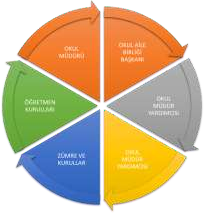 Paydaş anketlerine ilişkin ortaya çıkan temel sonuçlara altta yer verilmiştir.ÖĞRENCİ ANKETİ SONUÇLARI:Öğrenci anketi sonuçlarına bakıldığında öğrencilerin ihtiyaç duyduklarında öğretmen ve müdürle iletişim kurabildikleri, kendilerini okulda güvende hissettikleri ve öğretmenlerin yeniliğe açık olduğunu düşündükleri görülmektedir.ÖĞRETMEN ANKETİ SONUÇLARI:Öğretmen anketi sonuçlarına bakıldığında okulda alınan kararların çalışanların katılımıyla alındığı, tüm duyuruların çalışanlara zamanında iletildiği ve kendilerini değerli hissettikleri görülmektedir.VELİ ANKETİ SONUÇLARI:	Veli anketi sonuçlarına bakıldığında öğretmenlerin yeniliğe açık olarak derslerin işlenişinde çeşitli yöntemler kullandıklarını düşündükleri, okulda yabancı kişilere karşı güvenlik önlemleri alındığına inandıkları ve çocuklarının okulu sevip öğretmenlerle iyi anlaştığını düşündükleri görülmektedir.GZFT (GÜÇLÜ, ZAYIF, FIRSAT, TEHDİT) ANALİZİOkulumuzun temel istatistiklerinde verilen okul künyesi, çalışan bilgileri, bina bilgileri, teknolojik kaynak bilgileri ve gelir gider bilgileri ile paydaş anketleri sonucunda ortaya çıkan sorun ve gelişime açık alanlar iç ve dış faktör olarak değerlendirilerek GZFT tablosunda belirtilmiştir. Dolayısıyla olguyu belirten istatistikler ile algıyı ölçen anketlerden çıkan sonuçlar tek bir analizde birleştirilmiştir.Kurumun güçlü ve zayıf yönleri donanım, malzeme, çalışan, iş yapma becerisi, kurumsal iletişim gibi çok çeşitli alanlarda kendisinden kaynaklı olan güçlülükleri ve zayıflıkları ifade etmektedir ve ayrımda temel olarak okul müdürü/müdürlüğü kapsamından bakılarak iç faktör ve dış faktör ayrımı yapılmıştır.Güçlü YönlerimizOkul misyon ve vizyonunun belirlenmiş olmasıÖğretmenlerin teknolojik yeniliklere açık olması ve öğrencilerin teknolojik gelişmeye çabuk adapte olmasıOkullaşma oranının ilçemizde yüksek olmasıKurumsal olarak veli-öğretmen –öğrenci iletişiminin iyi derecede olmasıYerleşim merkezinin küçük olmasından dolayı oto kontrolün kolay sağlanmasıÖğrenci azlığından dolayı rehberlik faaliyetlerinin daha kolay ve daha çok yapılması, bire bir ilginin daha kolay olmasıDeneyimli ve özverili bir personelin olmasıSportif ve bilimsel aktivitelerin teşvik edilmesi, başarılı öğrencilerin ödüllendirilmesiAB, E-Twinnig ve TÜBİTAK gibi projelerin yapılmasıKurum kültürüne sahip olmamızZayıf YönlerimizTaşıma	kapsamında	okulumuza	gelen	öğrenciler	kurs,	sosyal,	kültürel	ve	sportif	faaliyetlerden	yeterince yararlanamamaktadır.Üniversitelerle işbirliğinin istenilen düzeyde olmamasıRehberlik ve psikolojik danışmanlık öğretmen normu olmaması ve bilimsel rehberlik çalışmalarının yapılamaması.Günlük ders saatlerinin fazla olmasından dolayı sosyal, kültürel ve sportif faaliyetlere zaman kalmamaktadır.Okulun fiziki ortamının yetersiz olması (Kendimize ait binamızın olmaması).Kapalı spor salonunun olmaması.Kütüphane için uygun alan olmaması.Öğretmenlerin ilçede ikamet etmemesi.DIŞSAL FAKTÖRLERFırsatlarımızEğitim-öğretim olgusunun paydaşlar tarafından özümsenmesiUlaşımın açısından iyi bir konumda bulunmasıİlçede bulunan spor salonunun öğrencilerimiz tarafından kullanılabilmesiBelediyenin okulumuza destek olmasıOkul Aile Birliği ile uyumlu çalışmaKurumlar arası yardımlaşma ve destek olma.Velilerin okul içi ve dışı etkinliklerde destek olmalarıHayırseverlerin okullarla ilgili her türlü çalışmanın içinde yer almasıTehditlerBilinçsizce yapılan evlilikler ve sonrasında meydana gelen boşanmalar sonucunda çocuklarda oluşan olumsuz davranışlar.Erken yaşta evlilikHızla gelişen teknolojiden çocukların olumsuz örneklerden etkilenmesi ve doğru bilgiye ulaşma bilinçsizliği.Toplumun sosyal bağlarının zayıf olmasıDeğer yargılarımızın yozlaşmasıParçalanmış ailelerin fazlalığı.İlçe içerisindeki yolların bozuk olmasıİlçenin küçük bir ilçe olması sebebiyle kültürel, sportif faaliyetlerin az olmasıSosyal medya ve telefon bağımlılığının öğrenciler üzerinde olumsuz etkisiVelilerin okula fazla gelmemeleriNitelikli öğrencilerin ilçe dışındaki okulları tercih etmeleri GELİŞİM VE SORUN ALANLARIGelişim ve sorun alanları analizi ile GZFT analizi sonucunda ortaya çıkan sonuçların planın geleceğe yönelim bölümü ile ilişkilendirilmesi ve buradan hareketle hedef, gösterge ve eylemlerin belirlenmesi sağlanmaktadır.Gelişim ve sorun alanları ayrımında eğitim ve öğretim faaliyetlerine ilişkin üç temel tema olan Eğitime Erişim, Eğitimde Kalite ve kurumsal Kapasite kullanılmıştır. Eğitime erişim, öğrencinin eğitim faaliyetine erişmesi ve tamamlamasına ilişkin süreçleri; Eğitimde kalite,öğrencinin akademik başarısı, sosyal ve bilişsel gelişimi ve istihdamı da dâhil olmak üzere eğitim ve öğretim sürecinin hayata hazırlama evresini; Kurumsal kapasite ise kurumsal yapı, kurum kültürü, donanım, bina gibi eğitim ve öğretim sürecine destek mahiyetinde olan kapasiteyi belirtmektedir.Gelişim ve Sorun Alanlarımız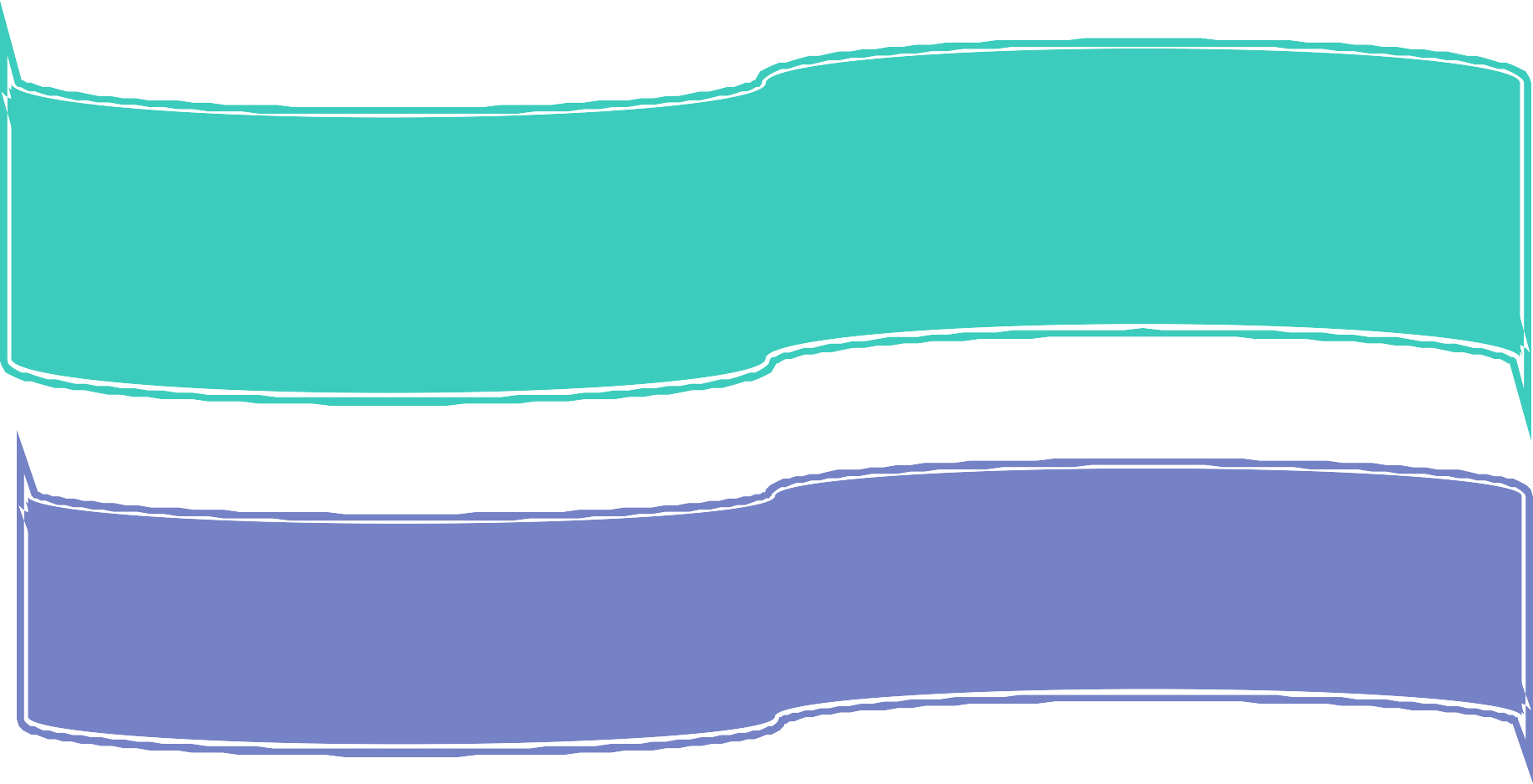 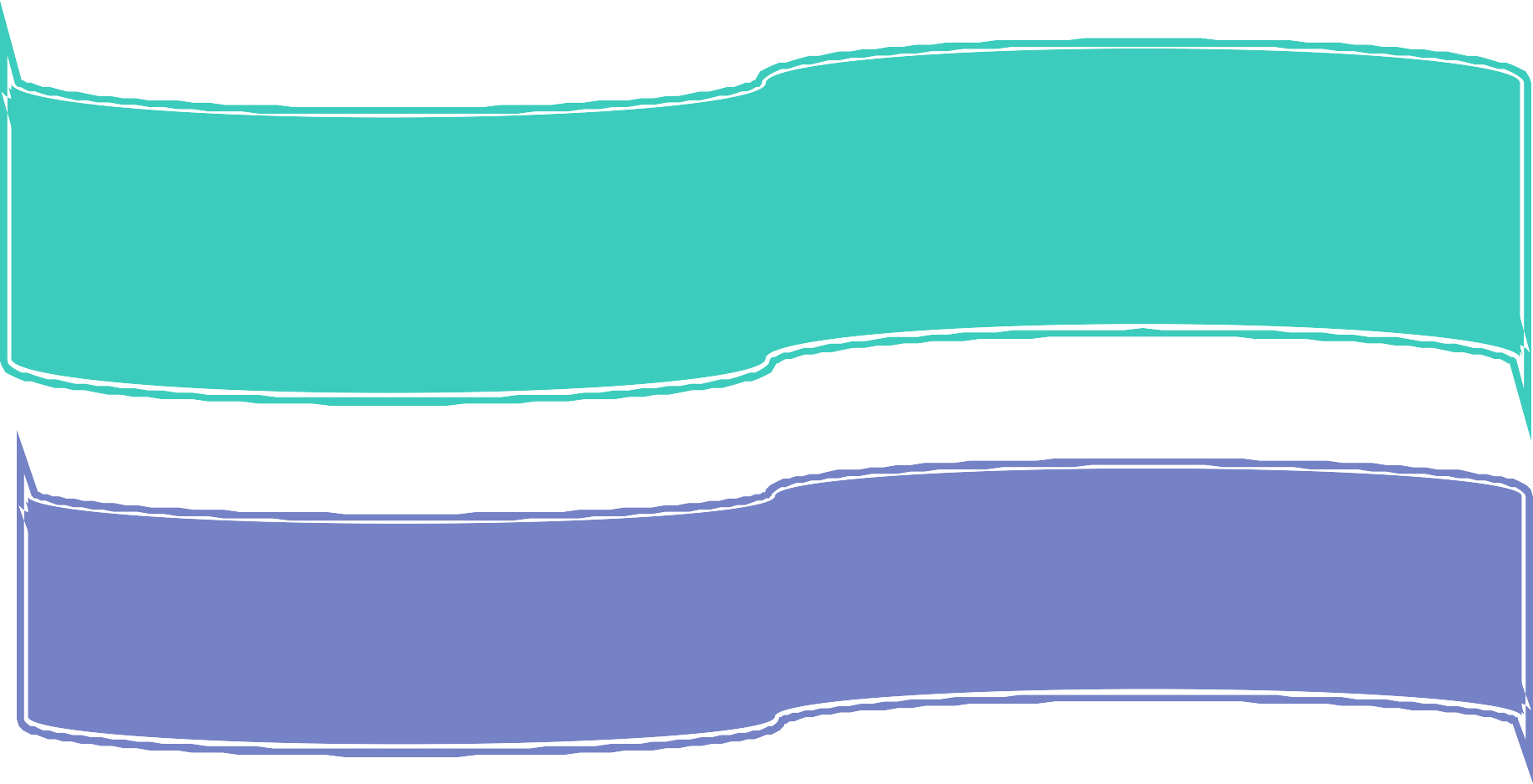 BÖLÜM III: MİSYON, VİZYON VE TEMEL DEĞERLEROkul Müdürlüğümüzün misyon, vizyon, temel ilke ve değerlerinin oluşturulması kapsamında öğretmenlerimiz, öğrencilerimiz, velilerimiz, çalışanlarımız ve diğer paydaşlarımızdan alınan görüşler, sonucunda stratejik plan hazırlama ekibi tarafından oluşturulan Misyon, Vizyon, Temel Değerler; Okulumuz üst kurulana sunulmuş ve üst kurul tarafından onaylanmıştır.TEMEL DEĞERLERİMİZMilli ve manevi değerlere bağlılıkAtatürk İlke ve inkılâplarına bağlılıkFırsat eşitliği ve adaletİşbirliği ve takım çalışmasıVerimli ve etkin kalite hizmetiÇözüm ve ürün odaklı çalışmaYeniliğe ve değişime açık olmaSaygı ve dürüstlük çerçevesinde çalışmaMesleki ve kişisel gelişim odaklı çalışmakKültürel ve sosyal çalışmalara önem vermekProje odaklı çalışmalar yapmakHizmet standartlarımızı sürekli geliştirmekBÖLÜM IV: AMAÇ, HEDEF VE EYLEMLERSTRATEJİK PLAN GENEL TABLOSUTEMA I: EĞİTİM VE ÖĞRETİME ERİŞİMEğitim ve öğretime erişim okullaşma ve okul terki, devam ve devamsızlık, okula uyum ve oryantasyon, özel eğitime ihtiyaç duyan bireylerin eğitime erişimi, yabancı öğrencilerin eğitime erişimi ve hayat boyu öğrenme kapsamında yürütülen faaliyetlerin ele alındığı temadır.Stratejik Amaç 1:Kayıt bölgemizdeki lise kademesindeki öğrencilerin okullaşma oranlarını artıran, uyum ve devamsızlık sorunlarını gideren etkin bir eğitim ve öğretime erişim süreci hâkim kılınacaktır.Stratejik Hedef 1.1: Kayıt bölgemizde yer alan lise kademesindeki öğrencilerin okullaşma oranları artırılacak, uyum, devamsızlık ve tamamlama sorunları giderilecektir.Performans GöstergeleriEylemlerTEMA II: EĞİTİM VE ÖĞRETİMDE KALİTENİN ARTIRILMASIEğitim ve öğretimde kalitenin artırılması başlığı esas olarak eğitim ve öğretim faaliyetinin hayata hazırlama işlevinde yapılacak çalışmaları kapsamaktadır.Bu tema altında akademik başarı, sınav kaygıları, sınıfta kalma, ders başarıları ve kazanımları, disiplin sorunları, öğrencilerin bilimsel, sanatsal, kültürel ve sportif faaliyetleri ile istihdam ve meslek edindirmeye yönelik rehberlik ve diğer mesleki faaliyetler yer almaktadır.Stratejik Amaç 2:Öğrencilerimizin gelişmiş dünyaya uyum sağlayacak şekilde donanımlı bireyler olabilmesi için eğitim ve öğretimde kaliteartırılacaktır.Stratejik Hedef 2.1.Öğrenme kazanımlarını takip eden ve velileri de sürece dâhil eden bir yönetim anlayışı ile öğrencilerimizin akademik başarıları ve sosyal faaliyetlere etkin katılımı artırılacaktır.Performans GöstergeleriEylemlerStratejik Hedef 2.2:Öğrencilerimizin bilimsel, kültürel, sanatsal, sportif ve toplum hizmeti alanlarında etkinliklere katılımı artırılacak ve izlenecektir.Performans GöstergeleriEylemlerTEMA III: KURUMSAL KAPASİTEStratejik Amaç 3:Okulumuzun beşeri, mali, fiziki ve teknolojik unsurları ile yönetim ve organizasyonu, eğitim ve öğretimin niteliğini ve eğitime erişimi yükseltecek biçimde geliştirilecektir.Stratejik Hedef 3.1:Okulumuz insana hizmet odaklı çalışan bir kurum haline getirilecek, yararlanıcıların memnuniyetleri ve çalışanların mesleki yeterlilikleri artırılacaktır.Performans GöstergeleriEylemlerStratejik Hedef 3.2.Okulumuzun mali kaynakları, fiziki altyapıyı iyileştirecek şekilde güçlendirilecek ve görünürlük faaliyetleri gerçekleştirilecektir.BÖLÜM: MALİYETLENDİRME2019-2023 Stratejik Planı Faaliyet/Proje Maliyetlendirme TablosuBÖLÜM: İZLEME VE DEĞERLENDİRMEOkulumuz Stratejik Planı izleme ve değerlendirme çalışmalarında 5 yıllık Stratejik Planın izlenmesi ve 1 yıllık gelişim planın izlenmesi olarak ikili bir ayrıma gidilecektir.Stratejik planın izlenmesinde 6 aylık dönemlerde izleme yapılacak denetim birimleri, il ve ilçe millî eğitim müdürlüğü ve Bakanlık denetim ve kontrollerine hazır halde tutulacaktır.Yıllık planın uygulanmasında yürütme ekipleri ve eylem sorumlularıyla aylık ilerleme toplantıları yapılacaktır. Toplantıda bir önceki ayda yapılanlar ve bir sonraki ayda yapılacaklar görüşülüp karara bağlanacaktır.EKLER:EK-1: Öğretmen anketi EK-2:Öğrenci Anketi EK-3: Veli Anketiİli: Burdurİli: Burdurİli: Burdurİli: Burdurİlçesi: Karamanlıİlçesi: Karamanlıİlçesi: Karamanlıİlçesi: KaramanlıAdres:Karaman Mah. Fevzi Çakmak Cad. No:62 KaramanlıKaraman Mah. Fevzi Çakmak Cad. No:62 KaramanlıKaraman Mah. Fevzi Çakmak Cad. No:62 KaramanlıCoğrafi Konum (link):Coğrafi Konum (link):https://googl/maps/y1ESnvvMgQM2https://googl/maps/y1ESnvvMgQM2Telefon Numarası:248-531 3001248-531 3001248-531 3001Faks Numarası:Faks Numarası:--e- Posta Adresi:karamanlilisesi15@hotmail.comkaramanlilisesi15@hotmail.comkaramanlilisesi15@hotmail.comWeb sayfası adresi:Web sayfası adresi:karamanlilisesi.meb.k12.trkaramanlilisesi.meb.k12.trKurum Kodu:750767750767750767Öğretim Şekli:Öğretim Şekli:Tam günTam günOkulun Hizmete Giriş Tarihi: 1950Okulun Hizmete Giriş Tarihi: 1950Okulun Hizmete Giriş Tarihi: 1950Okulun Hizmete Giriş Tarihi: 1950Toplam Çalışan SayısıToplam Çalışan Sayısı1616Öğrenci Sayısı:Kız6363Öğretmen SayısıKadın66Öğrenci Sayısı:Erkek2828Öğretmen SayısıErkek77Öğrenci Sayısı:Toplam9191Öğretmen SayısıToplam1313Derslik Başına Düşen Öğrenci SayısıDerslik Başına Düşen Öğrenci SayısıDerslik Başına Düşen Öğrenci Sayısı:23Şube Başına Düşen Öğrenci SayısıŞube Başına Düşen Öğrenci SayısıŞube Başına Düşen Öğrenci Sayısı:23Öğretmen Başına Düşen Öğrenci SayısıÖğretmen Başına Düşen Öğrenci SayısıÖğretmen Başına Düşen Öğrenci Sayısı:7Şube Başına 30’dan Fazla Öğrencisi Olan Şube SayısıŞube Başına 30’dan Fazla Öğrencisi Olan Şube SayısıŞube Başına 30’dan Fazla Öğrencisi Olan Şube Sayısı:0Öğrenci Başına Düşen Toplam Gider MiktarıÖğrenci Başına Düşen Toplam Gider MiktarıÖğrenci Başına Düşen Toplam Gider Miktarı250Öğretmenlerin Kurumdaki Ortalama Görev SüresiÖğretmenlerin Kurumdaki Ortalama Görev SüresiÖğretmenlerin Kurumdaki Ortalama Görev Süresi2UnvanErkekKadınToplamOkul Müdürü ve Müdür Yardımcısı101Branş Öğretmeni7613İdari Personel000Yardımcı Personel112Toplam Çalışan Sayıları9716Okul BölümleriOkul BölümleriÖzel AlanlarVarYokOkul Kat Sayısı1Çok Amaçlı SalonxDerslik Sayısı5Çok Amaçlı SahaxDerslik Alanları (m2)30KütüphanexKullanılan Derslik Sayısı5Fen LaboratuvarıxŞube Sayısı4Bilgisayar Laboratuvarıxİdari Odaların Alanı (m2)15İş AtölyesixÖğretmenler Odası (m2)30Beceri AtölyesixOkul Oturum Alanı (m2)573PansiyonxOkul Bahçesi (Açık Alan)(m2)6450Okul Kapalı Alan (m2)573Sanatsal, bilimsel ve sportif amaçlı toplam alan (m2)1500Kantin (m2)10Tuvalet Sayısı2SINIFIKızErkekToplam9. sınıf1582310. sınıf1842211. sınıf8122012. sınıf81826Akıllı Tahta Sayısı6TV Sayısı0Masaüstü Bilgisayar Sayısı6Yazıcı Sayısı4Taşınabilir Bilgisayar Sayısı2Fotokopi Makinası Sayısı3Projeksiyon Sayısı0İnternet Bağlantı Hızı24 mbps2023 Yılı (Ocak-Ağustos) Okul Mali Kaynak Tablosu2023 Yılı (Ocak-Ağustos) Okul Mali Kaynak Tablosu2023 Yılı (Ocak-Ağustos) Okul Gelirleri2023 Yılı (Ocak-Ağustos) Okul GelirleriOkul Bütçesi (Gelen Ödenek)50.000,00TLKurum, Kuruluş ve Vatandaş Bağışları0Okul Aile Birliği Gelirleri5000Toplam Gelir550002023 Yılı (Ocak-Ağustos) Okul Giderleri2023 Yılı (Ocak-Ağustos) Okul GiderleriMal ve Hizmet Alımları50000Sıra NoMADDELERKATILMA DERECESİ( %)KATILMA DERECESİ( %)KATILMA DERECESİ( %)KATILMA DERECESİ( %)KATILMA DERECESİ( %)Sıra NoMADDELERKesinlikle KatılıyorumKatılıyorumKararsızımKısmenKatılıyorumKatılmıyorum1Öğretmenlerimle ihtiyaç duyduğumda rahatlıkla görüşebilirim.%72.2%16.6%5.5%5.502Okul müdürü ile ihtiyaç duyduğumda rahatlıkla konuşabiliyorum.%75%13.8%2.7%8.303Okulun rehberlik servisinden yeterince yararlanabiliyorum.%19.4%38.8%25%5.5%11.14Okula ilettiğimiz öneri ve isteklerimiz dikkate alınır.%33.3%30.5%25%8.3%2.75Okulda kendimi güvende hissediyorum.%69.4%22.20%5.5%2.76Okulda öğrencilerle ilgili alınan kararlarda bizlerin görüşleri alınır.%19.4%41.6%19.4%8.3%5.57Öğretmenler yeniliğe açık olarak derslerin işlenişinde çeşitli yöntemler kullanmaktadır.%50%30.5%8.3%5.5%5.58Derslerde konuya göre uygun araç gereçler kullanılmaktadır.%33.3%52.7%5.5%8.309Teneffüslerde ihtiyaçlarımı giderebiliyorum%52.7%19.4%11.1%8.3%8.310Okulun içi ve dışı temizdir.%36.1%36.1%13.8%8.3%5.511Okulun binası ve diğer fiziki mekânlar yeterlidir.%25%2.7%36.1%5.5%27.712Okul kantininde satılan malzemeler sağlıklı ve güvenlidir.%55.5%22.2%13.8%2.7%5.513Okulumuzda yeterli miktarda sanatsal ve kültürel faaliyetler düzenlenmektedir.%47.2%22.2%11.1%16.6%2.7Sıra NoMADDELERKATILMA DERECESİKATILMA DERECESİKATILMA DERECESİKATILMA DERECESİKATILMA DERECESİSıra NoMADDELERKesinlikle KatılıyorumKatılıyorumKararsızımKısmenKatılıyorumKatılmıyorum1Okulumuzda alınan kararlar, çalışanların katılımıyla alınır.%67%33%0%0%02Kurumdaki tüm duyurular çalışanlara zamanında iletilir.%57.1%42.8%0%0%03Her türlü ödüllendirmede adil olma, tarafsızlık ve objektiflik esastır.%42.8%57.1%0%0%04Kendimi, okulun değerli bir üyesi olarak görürüm.%57.1%42.8%0%0%05Çalıştığım okul bana kendimi geliştirme imkânı tanımaktadır.%42.8%57.1%0%0%06Okul, teknik araç ve gereç yönünden yeterli donanıma sahiptir.%16.6%66.4%0%16.6%16.67Okulda çalışanlara yönelik sosyal ve kültürel faaliyetler düzenlenir.%28.5%42.8%0%28.5%08Okulda öğretmenler arasında ayrım yapılmamaktadır.%71.4%14.2%0%14.2%09Okulumuzda yerelde ve toplum üzerinde olumlu etki bırakacak çalışmalar yapmaktadır.%85.7%14.2%0%0%010Yöneticilerimiz, yaratıcı ve yenilikçi düşüncelerin üretilmesini teşvik etmektedir.%100%0%0%0%011Yöneticiler, okulun vizyonunu, stratejilerini, iyileştirmeye açık alanlarını vs. çalışanlarla paylaşır.%85.7%14.2%0%0%012Okulumuzda sadece öğretmenlerin kullanımına tahsis edilmiş yerler yeterlidir.%28.5%14.2%0%42.8%14.213Alanıma ilişkin yenilik ve gelişmeleri takip eder ve kendimi güncellerim.%57.1%42.8%0%0%0Sıra NoMADDELERKATILMA DERECESİKATILMA DERECESİKATILMA DERECESİKATILMA DERECESİKATILMA DERECESİSıra NoMADDELERKesinlikleKatılıyorumKatılıyorumKararsızımKısmenKatılıyorumKatılmıyorum1İhtiyaç duyduğumda okul çalışanlarıyla rahatlıkla görüşebiliyorum.%61.5%15.3%0%23%02Bizi ilgilendiren okul duyurularını zamanında öğreniyorum.%30.7%46.1%15.3%7.6%03Öğrencimle ilgili konularda okulda rehberlik hizmeti alabiliyorum.%15.3%38.4%0%7.6%38.44Okula ilettiğim istek ve şikâyetlerim dikkate alınıyor.%15.3%46.1%7.6%23%7.65Öğretmenler yeniliğe açık olarak derslerin işlenişinde çeşitli yöntemler kullanmaktadır.%53.8%38.4%7.6%0%06Okulda yabancı kişilere karşı güvenlik önlemleri alınmaktadır.%76%23.7%0%0%07Okulda bizleri ilgilendiren kararlarda görüşlerimiz dikkate alınır.%46.1%23%15.3%7.6%7.68E-Okul Veli Bilgilendirme Sistemi ile okulun internet sayfasını düzenli olarak takip ediyorum.%23%30.7%0%38.4%7.69Çocuğumun okulunu sevdiğini ve öğretmenleriyle iyi anlaştığını düşünüyor%76%15.3%0%7.6%010Okul, teknik araç ve gereç yönünden yeterli donanıma sahiptir.%46.1%15.3%15.3%15.3%7.611Okul her zaman temiz ve bakımlıdır.%38.4%23%23%15.3%012Okulun binası ve diğer fiziki mekânlar yeterlidir.%30.7%7.6%23%7.6%30.713Okulumuzda yeterli miktarda sanatsal ve kültürel faaliyetler düzenlenmektedir.%30.7%23%15.3%23%7.6Eğitime ErişimEğitimde KaliteKurumsal KapasiteOkullaşma OranıAkademik BaşarıKurumsal İletişimOkula Devam/ DevamsızlıkSosyal, Kültürel ve Fiziksel GelişimKurumsal YönetimOkula Uyum, OryantasyonSınıf TekrarıBina ve YerleşkeÖzel Eğitime İhtiyaç Duyan Bireylerİstihdam Edilebilirlik ve YönlendirmeDonanımYabancı ÖğrencilerÖğretim YöntemleriTemizlik, HijyenHayat boyu ÖğrenmeDers araç gereçleriİş Güvenliği, Okul GüvenliğiTaşıma ve servis1.TEMA: EĞİTİM VE ÖĞRETİME ERİŞİM1Okulumuzun kendi binasının bulunmaması ve binanın merkeze uzak olması2Ailelerin maddi imkânlarının yeterli olmasından dolayı eğitime gereken önemi vermemeleri3Öğrencilerin aynı çevreden gelmeleri sonucunda uyum sorunu yaşamamaları2.TEMA: EĞİTİM VE ÖĞRETİMDE KALİTE2.TEMA: EĞİTİM VE ÖĞRETİMDE KALİTE1Öğrencilere ve velilere eğitim süreci içerisinde rehberlik yapılması2Taşımalı öğrencilerin okul dışı zamanlarda sosyal ve kültürel etkinliklere katılamaması3Öğrencilerin ilgi ve yetenekleri doğrultusunda rehberlik çalışmaları yapılarak sevdikleri mesleklere yönlendirilme4Yenilikçi öğretim yöntemleri konusunda öğretmenlere hizmet içi eğitim verilmesi3.TEMA: KURUMSAL KAPASİTE3.TEMA: KURUMSAL KAPASİTE1Öğretmenlerin birbirleriyle iletişim halinde olarak öğrenci gelişimlerini bütüncül takip edebilme2Yöneticilerin öğretmen ve öğrencilere iyi bir eğitim öğretim sağlayabilmeleri, öğretmen ve öğrencilerin projelerini desteklemeleri3Okulumuz temizlik personeline temizlik ve hijyen eğitimlerinin niteliğinin arttırılması4Ders araç ve gereçlerinin yenilikçi modele uygun ve farklı duyulara hitap edilecek şekilde düzenlenmesi5İş Sağlığı ve güvenliğine azami derecede önem verilmesiTEMA-1STRATEJİK AMAÇSTRATEJİK HEDEFLEREĞİTİM VE ÖĞRETİME ERİŞİMStratejik Amaç 1Kayıt bölgemizdeki lise kademesindeki öğrencilerin okullaşma oranlarını artıran, uyum ve devamsızlık sorunlarını gideren etkin bir eğitim ve öğretime erişim süreci hâkim kılınacaktır.Stratejik Hedef 1.1Kayıt bölgemizde yer alan lise kademesindeki öğrencilerin okullaşma oranları artırılacak, uyum, devamsızlık ve tamamlama sorunları giderilecektir.TEMA-2STRATEJİK AMAÇSTRATEJİK HEDEFLEREĞİTİM VE ÖĞRETİMDE KALİTENİN ARTIRILMASIStratejik Amaç 2Öğrencilerimizin gelişmiş dünyaya uyum sağlayacak şekilde donanımlı bireyler olabilmesi için eğitim ve öğretimde kalite artırılacaktır.Stratejik Hedef 2.1Öğrenme kazanımlarını takip eden ve velileri de sürece dâhil eden bir yönetim anlayışı ile öğrencilerimizin akademik başarıları ve sosyal faaliyetlere etkin katılımı artırılacaktır.EĞİTİM VE ÖĞRETİMDE KALİTENİN ARTIRILMASIStratejik Amaç 2Öğrencilerimizin gelişmiş dünyaya uyum sağlayacak şekilde donanımlı bireyler olabilmesi için eğitim ve öğretimde kalite artırılacaktır.Stratejik Hedef 2.2:Öğrencilerimizin bilimsel, kültürel, sanatsal, sportif ve toplum hizmeti alanlarında etkinliklere katılımı artırılacak ve izlenecektir.TEMA-3STRATEJİK AMAÇSTRATEJİK HEDEFLERKURUMSAL KAPASİTEStratejik Amaç 3Okulumuzun beşeri, mali, fiziki ve teknolojik unsurları ile yönetim ve organizasyonu, eğitim ve öğretimin niteliğini ve eğitime erişimi yükseltecek biçimde geliştirilecektir.Stratejik Hedef 3.1Okulumuz insana hizmet odaklı çalışan bir kurum haline getirilecek, yararlanıcıların memnuniyetleri ve çalışanların mesleki yeterlilikleri artırılacaktır.Stratejik Hedef 3.2Okulumuzun mali kaynakları, fiziki altyapıyı iyileştirecek şekilde güçlendirilecek ve görünürlük faaliyetleri gerçekleştirilecektir.NoPERFORMANS GÖSTERGESİPERFORMANS GÖSTERGESİMevcutHEDEFHEDEFHEDEFHEDEFHEDEFNoPERFORMANS GÖSTERGESİPERFORMANS GÖSTERGESİ201820192020202120222023PG 1.1.1Kayıt bölgesindeki öğrencilerden okula kayıt yaptıranlarınoranı (%)Kayıt bölgesindeki öğrencilerden okula kayıt yaptıranlarınoranı (%)%100%100%100%100%100%100PG 1.1.2Okula yeni başlayan öğrencilerden oryantasyon eğitiminekatılanların oranı (%)Okula yeni başlayan öğrencilerden oryantasyon eğitiminekatılanların oranı (%)%25%35%50%75%85%100PG 1.1.3Bir eğitim ve öğretim döneminde 20 gün ve üzeri devamsızlık yapan öğrenci oranı (%)9.sınıf%1%0%0%0%0%0PG 1.1.3Bir eğitim ve öğretim döneminde 20 gün ve üzeri devamsızlık yapan öğrenci oranı (%)10.sınıf%1%0%0%0%0%0PG 1.1.3Bir eğitim ve öğretim döneminde 20 gün ve üzeri devamsızlık yapan öğrenci oranı (%)11.sınıf%1%0%0%0%0%0PG 1.1.3Bir eğitim ve öğretim döneminde 20 gün ve üzeri devamsızlık yapan öğrenci oranı (%)12.sınıf%1%0%0%0%0%0PG 1.1.6Kaynaştırma eğitimi alan öğrenci sayısı111000PG 1.1.7Derslik başına düşen öğrenci sayısı161823253030NoEylem İfadesiEylem SorumlusuEylem Tarihi1.1.1.Kayıt bölgesinde yer alan öğrencilerin tespiti çalışması yapılacaktır.Okul İdaresi01 Eylül-20 Eylül1.1.2Devamsızlık yapan öğrencilerin tespiti ve erken uyarı sistemi için çalışmalar yapılacaktır.Yasemin ATLAY(Müdür Yard)01 Eylül-20 Eylül1.1.3Devamsızlık yapan öğrencilerin velileri ile özel aylık toplantı ve görüşmeler yapılacaktır.Sınıf Rehber ÖgretmenleriHer ayın son haftası1.1.5Yeni kayıtla okulumuza gelen öğrencilere yönelik uyum programları yapılacaktır.Okul Uyum Komisyonu01 Eylül – 10 EylülNoPERFORMANS GÖSTERGESİMevcutHEDEFHEDEFHEDEFHEDEFHEDEFNoPERFORMANS GÖSTERGESİ201820192020202120222023PG 2.1.1Okulda öğrenci gelişimine yönelik yapılan faaliyet sayısı(Hijyen, sağlıklı beslenme, trafik eğitimi vb.)567101215PG 2.1.2Takdir belgesi alan öğrencilerin oranı%8%10%12%15%17%20PG 2.1.3Teşekkür belgesi alan öğrencilerin oranı%10%14%17%20%25%28PG 2.1.4İftihar/Onur belgesi alan öğrenci oranı%5%5%6%7%8%9PG.2.1.5Yükseköğretim kurumları merkezi yerleştirme sınavı girenöğrenci sayısıYükseköğretim kurumları merkezi yerleştirme sınavı girenöğrenci sayısı221522293234PG 2.1.6Kütüphanede öğrenci başına düşen kitap sayısıKütüphanede öğrenci başına düşen kitap sayısı172025303540PG 2.1.7Öğrenci başına okunan kitap sayısıÖğrenci başına okunan kitap sayısı101420253040PG 2.1.10Diğer kurumlarla yapılan iş birliği sayısı ( Üniversite, STK,Devlet Kurumları vb. )Diğer kurumlarla yapılan iş birliği sayısı ( Üniversite, STK,Devlet Kurumları vb. )233445PG 2.1.11Eğitim ve öğretimi geliştirmeye yönelik okul personeli tarafından gerçekleştirilen proje sayısıYerel022333PG 2.1.11Eğitim ve öğretimi geliştirmeye yönelik okul personeli tarafından gerçekleştirilen proje sayısıUlusal2815161720PG 2.1.11Eğitim ve öğretimi geliştirmeye yönelik okul personeli tarafından gerçekleştirilen proje sayısıUluslararası000001PG 2.1.12Yıl boyunca yapılan seminer, konferans, panel vb. etkinliksayısıYıl boyunca yapılan seminer, konferans, panel vb. etkinliksayısı223345PG 2.1.13DYK kurslarına katılan öğrenci oranı1.Dönem%85%87%90%92%95%95PG 2.1.13DYK kurslarına katılan öğrenci oranı2.Dönem% 85% 87% 90% 92% 95% 95PG 2.1.13DYK kurslarına katılan öğrenci oranıYaz Dönemi%60%65%70%75%80%80NoEylem İfadesiEylem SorumlusuEylem Tarihi2.1.1Okul faaliyet ve sosyal etkinlik kurulunun kurulmasıÖğretmenler KuruluHer eğitim öğretim yılının ilk haftası2.1.2Kurulun faaliyet planını hazırlamasıOkul Faaliyet Ve Sosyal Etkinlik KuruluHer eğitim öğretim yılının ilk ayı içerisinde2.1.3Planlanan faaliyetlerin görev dağılımının yapılmasıOkul Faaliyet Ve Sosyal Etkinlik KuruluHer eğitim öğretim yılının ilk ayı içerisinde2.1.4Faaliyetlerin yapılmasıGörevli öğretmenlerEğitim öğretim yılı içerisindeNoEylem İfadesiEylem SorumlusuEylem Tarihi2.1.5Yarışma ve proje izleme ve tanıtma ekibinin kurulmasıÖğretmenler KuruluOkul faaliyet ve sosyal etkinlik kurulunun kurulması2.1.6Öğrencilerin ilgi ve yeteneklerine göre kategorilere ayrılmasıSınıf rehber öğretmenleriHer eğitim öğretim yılının ilk ayı içerisinde2.1.7Ulusal ve uluslararası yarışmaların takibinin yapılmasıYarışma ve proje izleme ve tanıtma ekibiEğitim öğretim yılı içerisinde2.1.8Takibi yapılan yarışmaların ilgili öğrenci ve öğretmenlere duyurulup panoya asılmasıYarışma ve proje izleme ve tanıtma ekibiEğitim öğretim yılı içerisindeNoPERFORMANS GÖSTERGESİMevcutHEDEFHEDEFHEDEFHEDEFHEDEFNoPERFORMANS GÖSTERGESİ201820192020202120222023PG 2.2.1Bir eğitim-öğretim döneminde bilimsel, kültürel, sanatsal ve sportif alanlarda en az bir faaliyete katılan öğrenci oranı (%)%15%15%16%20%21%25PG 2.2.2Okul	dışı	öğrenme	ortamları	kapsamında	düzenlenen gezi/etkinliklere katılan öğrenci oranı%5%6%10%12%15%17PG 2.2.3Yerel ve ulusal yarışmalara katılan öğrenci oranı%5%10%15%18%20%25PG 2.2.4Bir üst eğitim kurumu veya mesleki kuruluşa yapılanziyaret sayısı112357PG 2.2.5Kariyer ve mesleki tanıtım kapsamında düzenlenenfaaliyet sayısı333456NoEylem İfadesiEylem SorumlusuEylem Tarihi2.2.1Bilimsel,	kültürel,	sanatsal	ve	sportif	alanlarda	faaliyet düzenlenmesiAyşe AKARSU(Okul Müdür V.)Eğitim öğretim yılı boyunca2.2.2Okul	dışı	öğrenme	ortamları	kapsamında	gezi/etkinlikler düzenlenmesiAyşe AKARSU(Okul Müdür V.)Eğitim öğretim yılı boyuncaNoEylem İfadesiEylem SorumlusuEylem Tarihi2.2.3Yerel	ve	ulusal	düzeyde	yapılan	yarışmalara	katılacak öğrencilerin belirlenmesiAyşe AKARSU(Okul Müdür V.)Eğitim öğretim yılı boyunca2.2.4Üniversite ziyaretleri yapılması.Ayşe AKARSU(Okul Müdür V.)Eğitim öğretim yılı boyunca2.2.5Kariyer ve mesleki tanıtım kapsamında faaliyetlerAyşe AKARSU(Okul Müdür V.)Eğitim öğretim yılı boyuncaNoPERFORMANS GÖSTERGESİPERFORMANS GÖSTERGESİMevcutHEDEFHEDEFHEDEFHEDEFHEDEFNoPERFORMANS GÖSTERGESİPERFORMANS GÖSTERGESİ201820192020202120222023PG 3.1.1Lisansüstü	eğitimi	tamamlamış personel oranı(%)Öğretmen%45%45%50%50%60%65PG 3.1.1Lisansüstü	eğitimi	tamamlamış personel oranı(%)Yönetici%50%50%50%100%100%100PG 3.1.2Yıl içerisinde hizmet içi eğitim faaliyetlerine katılanpersonel oranıYıl içerisinde hizmet içi eğitim faaliyetlerine katılanpersonel oranı%60%65%70%75%75%80PG 3.1.3Memnuniyet anketi oranları (%)Öğrenci%85%85%90%95%100%100PG 3.1.3Memnuniyet anketi oranları (%)Veli%75%85%85%85%90%100PG 3.1.3Memnuniyet anketi oranları (%)Personel%100%100%100%100%100%100PG 3.1.4Yıl içerisinde hizmet içi eğitim faaliyetlerine katılan personel oranı (%)%100%100%100%100%100%100PG 3.1.5Kalite etiketi sahiplik durumu (Avrupa-Ulusal-Okul etiketisayısı)111222PG 3.1.6Personelin eğitim öğretim yılı içerisinde kullandığı raporve izinli gün sayısı ortalaması%7%6%6%5%5%3PG 3.1.7Yıl içerisinde ödül alan personel sayısı123345PG 3.1.8Okul web sayfasında yayınlanan haber sayısı151725283035PG 3.1.9Okul web sayfası ziyaretçi sayısı353540455060PG 3.1.10Yönetici	ve	öğretmenlerin	kuruma	aidiyetlerinigüçlendirmeye yönelik yapılan etkinlik sayısı111223NoEylem İfadesiEylem SorumlusuEylem Tarihi3.1.1Öğretmenlerden almak istedikleri kursların listesinin alınmasıYasemin ATLAY(Müdür Yard)Eğitim öğretim yılı başı3.1.2Alınan listeler dâhilinde hizmet içi eğitim ya da halk eğitim yoluyla kursların açılmasıAyşe AKARSU(Müdür V.)Yıl boyunca3.1.3Öğretmenler ve personelin kaynaşmasını sağlamak amaçlı yemek düzenlenmesiAyşe AKARSU(Müdür V.)I. ve II. Dönem ortasıNoPERFORMANS GÖSTERGESİPERFORMANS GÖSTERGESİMevcutHEDEFHEDEFHEDEFHEDEFHEDEFNoPERFORMANS GÖSTERGESİPERFORMANS GÖSTERGESİ201820192020202120222023PG 3.2.1Okulun güvenlik durumu (0-1)Güvenlik Personeli101111PG 3.2.1Okulun güvenlik durumu (0-1)Kamera111111PG 3.2.1Okulun güvenlik durumu (0-1)Okul çevre duvarı111111PG 3.2.1Okulun güvenlik durumu (0-1)Yangın Alarm Sistemi111111PG 3.2.2Okulun özel eğitime ihtiyaç duyan bireylerin kullanımına uygunluğu (0-1)Asansör000000PG 3.2.2Okulun özel eğitime ihtiyaç duyan bireylerin kullanımına uygunluğu (0-1)Rampa111111PG 3.2.2Okulun özel eğitime ihtiyaç duyan bireylerin kullanımına uygunluğu (0-1)Engelli WC000111PG 3.2.2Okulun özel eğitime ihtiyaç duyan bireylerin kullanımına uygunluğu (0-1)Yürüme Şeridi000111PG 3.2.3Uluslararası, ulusal ve bölgesel projelerden alınan malidestek tutarı (Türk Lirası)Uluslararası, ulusal ve bölgesel projelerden alınan malidestek tutarı (Türk Lirası)006000650070008000PG 3.2.4Oluşturulan Geleceğin Sınıf Laboratuvarı (FCL) sayısıOluşturulan Geleceğin Sınıf Laboratuvarı (FCL) sayısı000012PG 3.2.5Oluşturulan Tasarım ve Beceri Atölye sayısıOluşturulan Tasarım ve Beceri Atölye sayısı000011Kaynak Tablosu20192020202120222023ToplamGenel Bütçe10.00010.00015.00015.00015.00065.000Valilikler ve Belediyelerin Katkısı30005000700010.00010.00035.000Diğer (Okul Aile Birlikleri)50007000800010.00010.00040.000TOPLAM18.00022.00030.00035.00035.000140.000